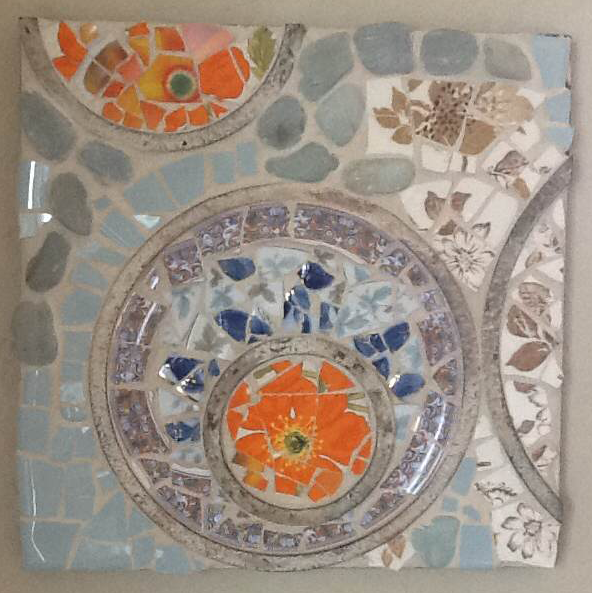 Linda Lemire“Beach Poppies”My mosaic work is a commitment to the re-use, repurpose, and reincarnation of objects discarded, abandoned, flawed or forgotten.  I primarily use dishes and tile while integrating stained glass, mirrors, metal and tidbits of nature.  My mosaics weave creativity with functionality, nature with human-created, whimsical with pensiveness, old with recent.  I like the overall medium of mosaic because, like life, it provides renewed possibilities and surprising outcomes.